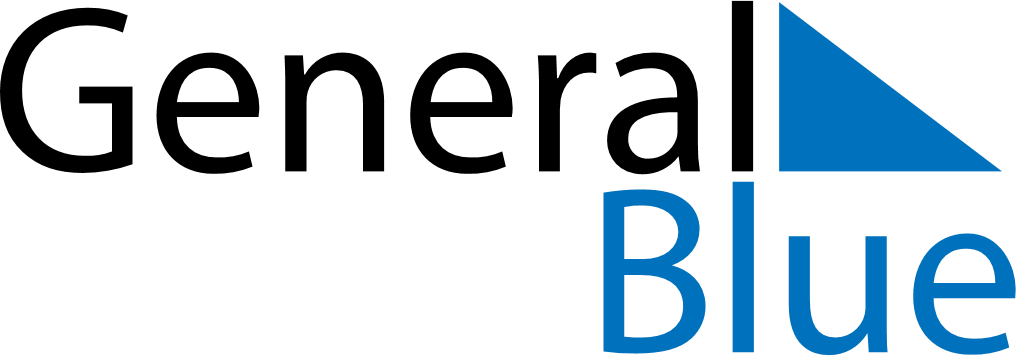 July 2022July 2022July 2022July 2022July 2022July 2022TogoTogoTogoTogoTogoTogoMondayTuesdayWednesdayThursdayFridaySaturdaySunday12345678910Feast of the Sacrifice (Eid al-Adha)111213141516171819202122232425262728293031NOTES